Easter Holidays bingo KS2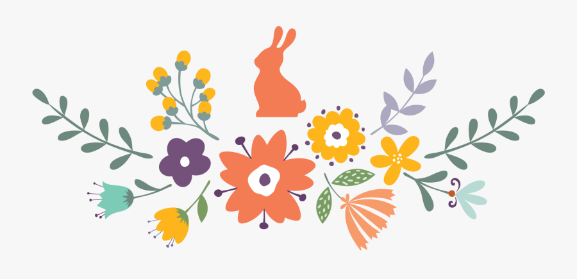 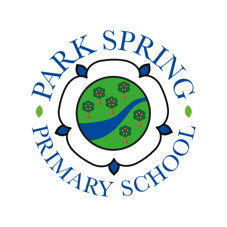 What can you do to keep learning? Let’s achieve together! ExamplesMondayTuesdayWednesdayThursdayFridayReading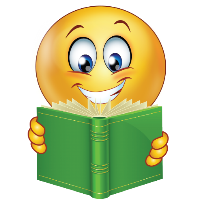 Read online, read a book, review a book you have read.Maths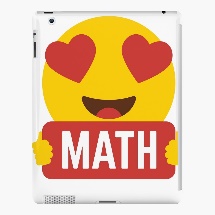 Practise your fluency skills, times table skills use TT Rock Stars.Writing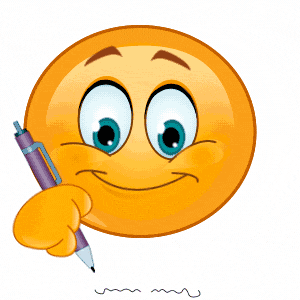 Write a diary or a news report – real or made up! Write a short story. Your choice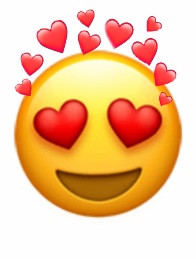 Sing a song, do some baking, record yourself teaching a skill. 